 10 новых функций Google Analytics, которые необходимы для начала пользования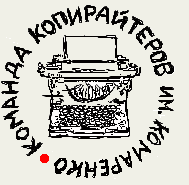 За последние восемь месяцев, компания Google постоянно выпускала новые революционные функции одну за другой. 17 марта компания анонсировала новую версию своей Google Analytics. До этого момента пользователи могли  решать, предпочитают ли они старый интерфейс либо же желают переключиться на новый. Тем не менее, недавно Google заявила о том, что поддержка старой версии GА будет прекращена в январе 2012 года. Если вы еще не знакомы с новой версией, то потратьте несколько следующих недель для ознакомления с ней. Для того чтобы упростить процесс ознакомления, рассмотрим 10 лучших особенностей новой Google Analytics.ПанелиПанели получили такое необходимо перерождение в новой версии Google Analytics. Теперь пользователи могут создавать до 20 персонализированных панелей, разрабатывать и виджеты и форматы, которые наилучшим образом подходят для них либо их компании. Например, каждая отдел компании может разрабатывать свои собственные различные панели для быстрого доступа к статистике производительности сайта, которые относятся к целям отдела. Стоит отметить: Панели могут быть использованы несколькими пользователями на одном логине.    Как минимум, эти четыре виджеты могут пригодиться пользователю.Посещения – Timeline (также, может включаться метрическая система).Цель заключения и/или Сделки – Timeline.Источник/Средство – таблица.Показатель отказов – Timeline.Облако теговВместо того, чтобы просматривать длинный список ключевых слов для определения основной тенденции, пользователи теперь могут оценивать облако тегов. Это облако позволяет довольно просто визуализировать самые основные ключевые слова, основанные на различных, выбранных самым пользователем, критериях, в том числе, посещений, показателей отказов, а также страниц за одно посещение.Данные в реальном времениВ прошлом, данные Google Analytics, как правило, сохранялись на протяжении 24 часов после последнего визита пользователя. Впервые GA предлагает просмотр и управление данными в реальном времени. С отчетами в реальном времени, пользователи могут просматривать происходящую активность на сайте, список наиболее часто посещаемых страниц, топ направлений, ключевых слов и географических месторасположений трафика. В дополнение к монитору текущей активности на сайте, эти отчеты могут также быть использованы для тестирования предпочтений трафика компании до ее открытия.Скорость сайтаКогда компания Google пару месяцев назад выпустила этот отчет, то для добавления на сайт требовался специальный дополнительный код. Теперь отчет о скорости является стандартным в GA и не требует наличия экстра кода. Используйте отчеты о скорости сайта для получения информации о среднем времени загрузки страницы.Почему это важно? Медленно работающий сайт может иметь довольно негативное влияние на показатель качества платного поиска, а поэтому, посещения могут обходиться намного дороже медленному сайту. Google также сообщает, что скорость сайта может быть довольно значимым фактором в организации рейтинга поиска. Кроме того, задержка всего в одну секунду может привести к 7%-ному снижению конверсии. Используйте этот отчет для мониторинга скорости сайта и избегания этих проблем.    Упрощенная навигация поискаGA активировал меню поиска, просто феноменально обновив простоту использования. Такой инструмент облегчает пользователям возможность быстрого доступа к соответствующему отчету. Google также создал аккаунт поиска, который дает возможность пользователям прямого доступа к соответствующему профилю, без необходимости прокрутки сотни для определения одного. GA также дает возможность переключаться между несколькими профилями во время пребывания и поддержки настроек того же отчета. Ранее, это можно было сделать только со специальным плагином Firefox.Инструменты ВебмастераНовая интеграция включает набор инструментов Google Webmaster в Google Analytics. Используя этот инструмент, пользователь может большее представление о том, какая собственность Google (веб, изображения) продвигают трафик сайта. Как и в статистике, предоставленной для оплаты поиска рекламодателям, Инструменты Вебмастера обеспечивают впечатления, среднюю позицию и CTR данных для GA.Хотя цифры и не являются точными на все 100%, они могут быть использованы для оценки относительной тенденции и обеспечения понимания данных, утраченных в результате поиска обновлений Google. Также, отчет Инструментов Вебмастера в Google Analytics является ограниченным для одной части GA.Социальное взаимодействиеИспользуйте Google Analytics для отслеживания того, как посетители взаимодействуют с социальной составляющей сайта. Исследования 2010 года показали, что 54% всех малых и больших предприятий уже планируют задействовать социальные медиа, а в планах 17% увеличить их социальный бюджет в 2010-2011 годах. С увеличением компаний, делающих упор на социальные медиа, имеет смысл проведения анализа социального взаимодействия сайта. Новые социальные отчеты GA показывают, какое количество посетителей сайта социально взаимодействую с порталом, а также перечисляет, какие социальные источники и как хорошо задействованы. Таким образом, можно определить, сколько посетителей было на сайте и скольким понравилось то или иное медиа. Социальные плагины Поделиться и Добавить легко интегрируются с Google Analytics и передают информацию о социальном взаимодействии обратно в GA с минимальными потерями.Поток посетителей и визуализация целей потокаФункция Визуализации потока была анонсирована еще в октябре, но только недавно стала доступна большинству пользователей. Визуализация потока состоит из двух отчетов: Поток посетителей и Цель потока. Отчет Поток посетителей может использоваться для визуализации «текучки» посетителей через сайт, в то время как Цель потока является улучшение оригинальных отчетов Визуализации. Отчет Цели потока особо ценен, так как значительно упрощает оценку конверсии. Имеется процесс контроля на шесть страниц? Теперь вы можете определить, на какой из страниц люди бросают свои «тележки». Затем, останется просто улучшить процесс и сохранить продажи. Отслеживание событийДо выхода этой функции, любая цель взаимодействия с сайтом, которые не привели к новым URL, необходимо отслеживать, используя специальный код для создания виртуального просмотра страницы, в результате которого завышены числа в GA. В первый раз События могут быть использованы в качестве целей. Хотите узнать сколько людей скачали файл в формате PDF? Интересует, какое количество человек просмотрело больше, чем 30 секунд видео на Вашем сайте? Теперь пользователи могут с легкостью отслеживать эти события, не используя для этого другого специального инструментария.   Мультиканальная воронкаМультиканальные воронки представляют собой серию отчетов, которые предназначены для оказания помощи в обеспечении присвоения информации. Например, человек посещает Ваш сайт с оплачиваемого поиска объявлений, после с органичного поиска, а после со ссылки в Twitter и наконец, с адреса, который был прислан ему на электронную почту. Возникает резонный вопрос, какой из каналов должен получать кредит за посещение? Во многих аналитических платформах, денежные средства идут в последнюю воронку, в частности, маркетинговой компании электронной почты.  Несколько отчетов в новой многоканальной воронке позволяют пользователям просматривать намного дальше, чем последний канал. Теперь GA показывает каждое взаимодействие пользователя с сайтом за последние 30 дней до обращения. Используя эти отчеты, подразделения могут получить кредит за их помощь в преобразовании, а компании могут принимать более обоснованные решения о том, какие именно маркетинговые мероприятия имеют самый высокий ROI.Выше представлены всего несколько из огромного количества великих новых достижений, внесенных в Google Analytics. Хотя есть еще несколько упущений (в частности, возможности экспорта функционалов PDF и электронной почты, процент сравнения и т.д.) Google постоянно стремиться исправить их в каждой новой версии платформы. Какова Ваша любимая особенность в новом Google Analytics?